York Preparatory Academy Patriot BandBand Enrollment InformationStudent Name_________________________________Home Room Teacher_____________________________*PLEASE CONFIRM______Yes, my child is interested in participating in the YPA Band Program.______Maybe, my child is considering joining the YPA Band Program.______No thank you, my child is not interested in joining the YPA Band ProgramPlease fill out the following information if you checked “yes.”GUARDIAN(S)_________________________________________________________________________________ADDRESS___________________________________________________________________________________HOME #__________________________MOBILE #1________________________MOBILE #2____________________EMAIL 1_____________________________________ EMAIL 2________________________________________Did the student attend YPA last year?__________.  If not, what school did they attend?______________Each student will get the opportunity to see, hear, and hold each instrument.If the student wishes to play the trumpet, trombone, tuba, or flute, he/she will get the opportunity to try-out a mouthpiece before making their decision.Students who wish to play percussion will be asked to demonstrate their kinesthetic (hand movement) and auditory (listening) skills before making their decision.  Please remember this section has a maximum of 7 students.CHOOSE TWO OF THE FOLLOWING INSTRUMENTS:  FIRST CHOICE:________________________        SECOND CHOICE:________________________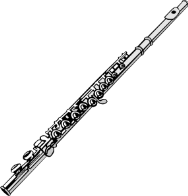 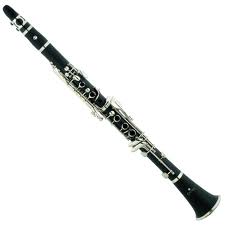 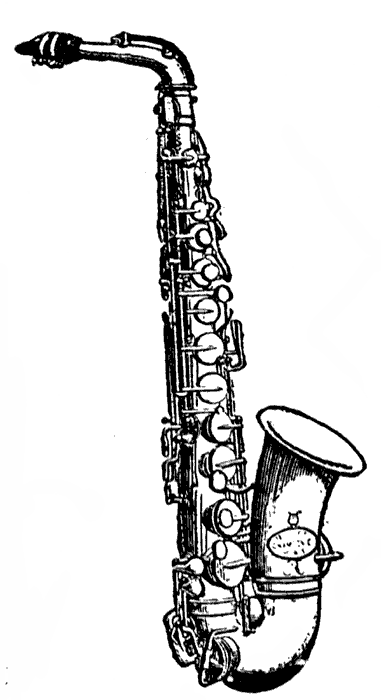 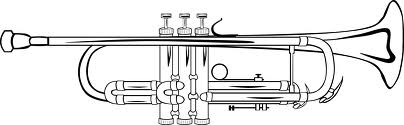 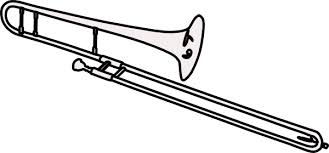                   FLUTE	    CLARINET	   ALTO SAXOPHONE               TRUMPET		     TROMBONE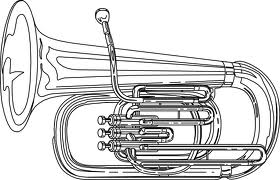 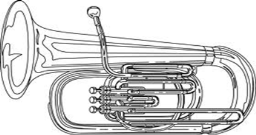 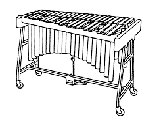 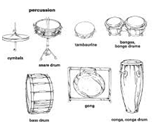 		       TUBA                              BARITONE                          MALLETS			PERCUSSION